Α΄ Ε.Λ.Μ.Ε. Θεσσαλονίκης 		Θεσσαλονίκη,  27 Μαΐου 2021Π. Κορομηλά 51. τκ: 54622 					Email:	aelmethes@gmail.com		Προς : http://aelmethe.blogspot.com	Σχολεία και Συναδέλφους Α΄ΕΛΜΕΔιευθύνσεις Β΄θμιας Εκπαίδευσης Ανατολικής και Δυτικής ΘεσσαλονίκηςΠεριφερειακή Διεύθυνση Εκπαίδευσης Κεντρικής ΜακεδονίαςΜΜΕ24ΩΡΗ ΠΑΝΕΛΛΑΔΙΚΗ ΑΠΕΡΓΙΑ ΠΕΜΠΤΗ 10/6ΔΟΥΛΟΙ ΤΟΥ 21ου ΑΙΩΝΑ ΔΕΝ ΘΑ ΓΙΝΟΥΜΕΔΙΕΚΔΙΚΟΥΜΕ ΖΩΗ ΚΑΙ ΔΟΥΛΕΙΑ ΜΕ ΔΙΚΑΙΩΜΑΤΑΣυναγερμός!  Την Τετάρτη 12 Μάη παρουσιάστηκε από την κυβέρνηση της ΝΔ το νέο αντεργατικό νομοσχέδιο που επί της ουσίας καταργεί την 8ωρη εργασία. 	135 χρόνια μετά από την απεργία στο Σικάγο για το αιματοβαμμένο 8ωρο, η κυβέρνηση προωθεί νομοσχέδιο με το οποίο νομοθετεί το 10ωρο, διευρύνει τις εξαιρέσεις από την Κυριακάτικη αργία, αυξάνει το νόμιμο όριο υπερωριών, θεσμοθετεί τις απλήρωτες υπερωρίες μέσω της επέκτασης της λεγόμενης «διευθέτησης» του χρόνου εργασίας σε 6μηνιαία βάση, γενικεύει τις ατομικές συμβάσεις εργασίας, καθιερώνει εξελιγμένες μορφές εκμετάλλευσης, όπως η τηλεργασία, ενώ  περιλαμβάνει και ρύθμιση, σύμφωνα με την οποία στις περιπτώσεις απολύσεων που κρίνονται άκυρες από τα δικαστήρια θα προβλέπεται «έξτρα αποζημίωση» αντί της υποχρεωτικής επαναπρόσληψης που ίσχυε μέχρι τώρα. 	Παράλληλα, το σχετικό νομοσχέδιο επιβάλλει νέους περιορισμούς των συνδικαλιστικών ελευθεριών για να μην αντιδρούν, να μην οργανώνονται και αντιστέκονται οι εργαζόμενοι: Ορίζει υποχρεωτικό προσωπικό ασφαλείας κατά τις απεργίες (δίνοντας το περιθώριο στις διοικήσεις να ορίζουν το ύψος του με τέτοιο τρόπο ώστε να καλύπτεται το αόριστο 33% των υπηρεσιών), επιδιώκει να καταργήσει το συνδικαλιστικό διάλογο μέσω της ηλεκτρονικής ψηφοφορίας και της παράκαμψης των γενικών συνελεύσεων θέτοντας μάλιστα ως προϋπόθεση, για να αναγνωρίζονται ως έγκυρες οι αποφάσεις, το 50%+1 των μελών του σωματείου (αξιοποιώντας και τον αντίστοιχο νόμο της προηγούμενης κυβέρνησης  για συμμετοχή 50% + 1 στις συνελεύσεις για κήρυξη απεργίας), τη στιγμή που αυτή η κυβέρνηση έχει εκλεγεί με το 22% του εκλογικού σώματος ενώ με αντίστοιχα ποσοστά εκλέγονται όλες οι κυβερνήσεις! Το δε ΥΠΕΠΘ νομιμοποίησε  τις ψευδοεκλογές για τα Υ.Σ. που ψήφισε μόλις το 10% του εκλογικού σώματος!      Επίσης, το νομοσχέδιο ποινικοποιεί άγρια τις καταλήψεις και τις απεργιακές περιφρουρήσεις μέσω της απαγόρευσης της «άσκησης ψυχολογικής βίας» (ως τέτοια μπορεί να εκλαμβάνεται και το απλό μοίρασμα απεργιακής προκήρυξης). Ταυτόχρονα, παραπέμπουν στον ΟΜΕΔ τις απεργίες στο Δημόσιο και μέχρι ο μεσολαβητής να αποφασίσει, η απεργία αναστέλλεται!!!!	Ο εκσυγχρονισμός που επικαλούνται σημαίνει εργασιακή ζούγκλα και σύγχρονη σκλαβιά. Οι “εξυπνάδες” ότι όλα θα γίνονται “μόνο αν το θέλει ο εργαζόμενος”, είναι παραμύθια για μικρά παιδιά, αφού όλοι γνωρίζουν ότι στον χώρο δουλειάς δεν κυριαρχεί η “ελεύθερη βούληση” του εργαζόμενου, αλλά ό,τι επιθυμούν οι εργοδότες.	Εκπαιδευτικοί, εργαζόμενοι δημόσιου και ιδιωτικού τομέα δίνουμε μαζί τη μάχη ενάντια στο νομοσχέδιο για το 10ωρο και τις αλλαγές στο συνδικαλιστικό νόμο. Οι ανατροπές στα δικαιώματα των εργαζομένων του ιδιωτικού τομέα, πάντα έφερναν ανατροπές και στο Δημόσιο. Οι αλλαγές στο συνδικαλιστικό νόμο αφορούν και το Δημόσιο. Το δικαίωμα στη μόνιμη και σταθερή δουλειά, με σταθερό εργάσιμο χρόνο, αφορά όλους τους εργαζόμενους, τα παιδιά μας, τους μαθητές μας και δε θα σταματήσουμε να το διεκδικούμε.Συνεχίζουμε μαζί, σωματεία ιδιωτικού και δημόσιου τομέα, ενάντια στην ιστορική πρόκληση για όλους τους εργαζόμενους.Βροντοφωνάζουμε ενωμένοι! «Κάτω τα χέρια από το αιματοβαμμένο 8ωρο»! «Κάτω τα χέρια από τις συνδικαλιστικές ελευθερίες»!ΟΛΟΙ ΣΤΗΝ ΑΠΕΡΓΙΑ ΚΑΙ ΣΤΗΝ ΑΠΕΡΓΙΑΚΗ ΣΥΓΚΕΝΤΡΩΣΗ – ΠΕΜΠΤΗ 10/6, 10:30, ΑΓ. ΒΕΝΙΖΕΛΟΥΗ Πρόεδρος						      Ο Γραμματέας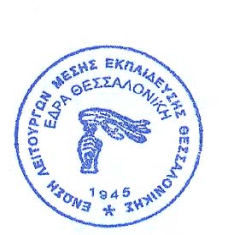 Τραγάκη  Δήμητρα		                               Λουκάς Ευάγγελος